ΠΡΟΓΡΑΜΜΑ ΗΜΕΡΙΔΑΣ«Έναρξη Τροφοδοσίας της πόλης της Χαλκίδας με φυσικό αέριο. 1η Φάση: Διαδικασίες για τη σύνδεση κτιρίων που βρίσκονται επί της όδευσης του ενεργού δικτύου»17:30 - 18:00        Προσέλευση18:00 - 18:30        Χαιρετισμοί                                 Κωνσταντίνος Μπακογιάννης, Περιφερειάρχης                                                                                                           Στερεάς Ελλάδας                                Χρήστος Παγώνης, Δήμαρχος Χαλκιδέων18:30 - 18:40       Θεόδωρος Τερζόπουλος, Διευθύνων Σύμβουλος Εταιρείας Διανομής Αερίου Λοιπής  Ελλάδας Α.Ε.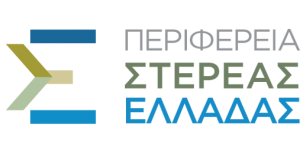                               «Ιστορικό ίδρυσης της Εταιρείας Διανομής Αερίου Λοιπής Ελλάδας Α.Ε.»18:40 - 18:50       Κωνσταντίνος Διονυσόπουλος, Διευθυντής               Στρατηγικού Σχεδιασμού, Ανάπτυξης & Χρηματοδότησης                               «Πρόγραμμα Ανάπτυξης ΔΕΔΑ»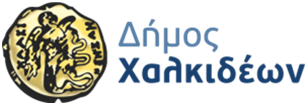 18:50 - 19:00       Δημήτρης Ηλιάδης, Διευθυντής Εκμετάλλευσης Υποδομών & Marketing                               «Διαδικασίες Συμβολαιοποίησης νέων καταναλωτών αερίου»19:00 - 19:10       Αυγουστίνος Σγουράκης, Διευθυντής Έργων                                                                                                                                                                                                                                                                      «Πρόγραμμα κατασκευών – προδιαγραφές –  διαδικασίες κατασκευών» 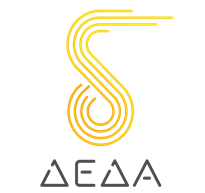 19:10 - 19:20          Εμμανουήλ Σφυρόερας, Διευθυντής  Λειτουργίας & Συντήρησης Δικτύων                                  «Διαδικασίες σύνδεσης νέων κτιρίων – Εσωτερικές Εγκαταστάσεις χρήσης αερίου»19:30 - 20:00         Συζήτηση – ΕρωτήσειςΤη μέριμνα για το συντονισμό της ημερίδας θα έχει ο κ. Θεμιστοκλής Χειμάρας, Αντιπεριφερειάρχης Αναπτυξιακού Προγραμματισμού, Επιχειρηματικότητας & Εξωστρέφειας 